FC Track Early Bird PackageDIRECTIONS: 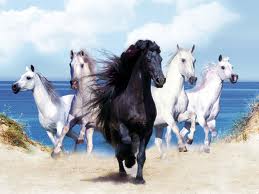 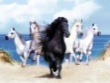 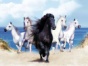 Student Name: 	Parent Name: Choose your PackagePIZAZZ SPARKLE  OUTRAGEOUS 	Package Add-onsPayment Type:Credit Card   Check   Cash PICTURE PACKAGESPICTURE PACKAGESPICTURE PACKAGESPizazz PlanSuper Sparkle PlanOutrageous Portrait Plan